Тема: «Зайчик»Аппликация в младшей группе  в формате # сидим домаСегодня к нам пришел гость, он живет в лесу, отгадайте загадку и узнаете, кто это:Комочек пуха, длинное ухо,Прыгает ловко, любит морковку! (Заяц) Зайчику грустно. У него нет друзей. Давайте ему поможем, при помощи аппликации сделаем зайчика.Зайчик серый,мягкий, пушистый. Какие части тела у него есть?                                                                            Туловище, голова, лапки, хвост, ушки.А какие у него ушкиДлинные.А хвост?Короткий, маленький.Давай поиграем с зайчиком, развеселим егоФизминуткаЗайка серенький сидит (сидя на корточках, шевелим руками, изображая уши заики)
И ушами шевелит,
Зайке холодно сидеть,  (дрожим стоя)
Надо лапочки погреть,  (трут ручку об ручку, хлопают себя по бокам)
Зайке холодно стоять
Надо зайке поскакать,  (прыжки на месте)
Кто - то зайку напугал,
Зайка - прыг и убежал.
Показ, как составить зайчика из бумаги.Сначала, на картон белого цвета мы положим самый большой круг, это будет туловище. А где будет голова?  Правильно, кружок поменьше, голова, будет наверху туловища. Что еще есть у зайца? Лапки и хвостик. Две лапки будут по бокам и две лапки внизу туловища, а хвостик мы приклеим сбоку внизу. Взрослый помогает правильно расположить детали на листе картона.Перед тем, как мы начнем клеить, давайте разомнем наши пальчики:Пальчиковая гимнастика «заяц»:Под высокою соснойПрыгал заяц косой,Под другой сосной прыгал второй,Раз, два, три четыре пять,  зайцы встретились опять! Затем ребята берем  кисть и наклеиваем  все детали.  Взрослый напоминает об аккуратности при работе с клеем, Теперь можно взять карандаши и нарисовать нашим зайцам глазки, нос, усы.ФизминуткаОдин, два, три, четыре, пять   (хлопаем в ладоши)
Вышел зайка погулять.            (ходьба на месте)
Один, два, три, четыре, пять  (хлопаем в ладоши)
Будем с зайкой мы играть.      (руками изображаем над головой уши зайца)
Один, два, три, четыре, пять  (хлопаем в ладоши)
Любит зайка поскакать.           (прыжки на месте)
Один, два, три, четыре, пять   (хлопаем в ладоши)
Хочет лапками стучать.           (стучим ладонями по коленям)
Один, два, три, четыре, пять   (хлопаем в ладоши)
Будем головой кивать.             (киваем головой)
Один, два, три, четыре, пять    (хлопаем в ладоши)
Всем пора нам отдыхать.          (садимся на корточки) вниз,
На носочках подтянись,
Лапки ставим на бочок,
На носочках скок-поскок.
А затем вприсядку,
Чтоб не мерзли лапки.        Движения по тексту стихотворения. Какие красивые зайчики!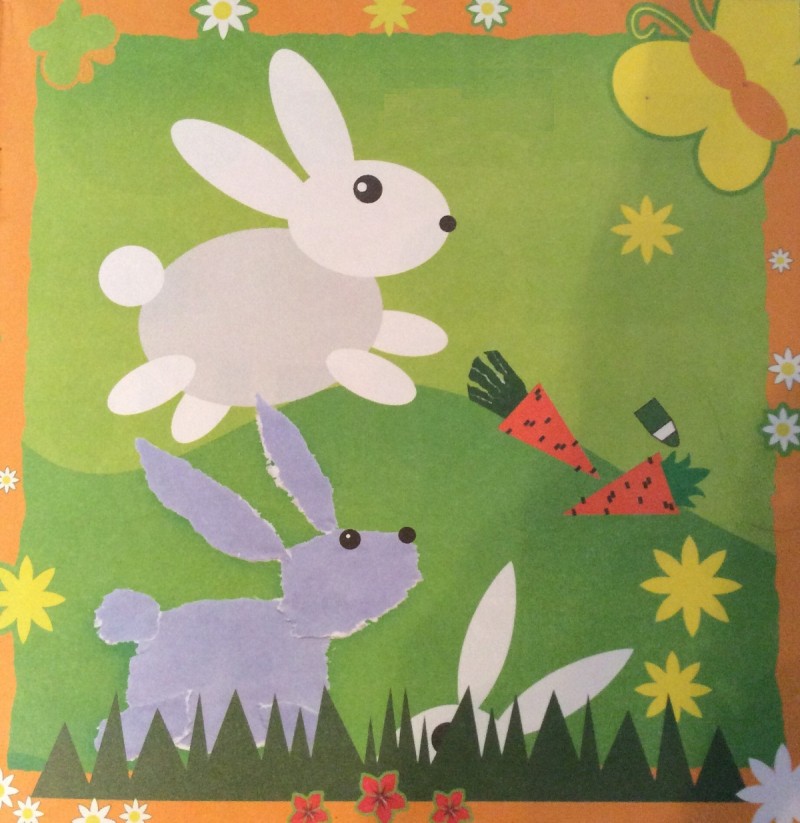 